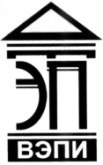 Автономная некоммерческая образовательная организациявысшего образования«Воронежский экономико-правовой институт»(АНОО ВО «ВЭПИ»)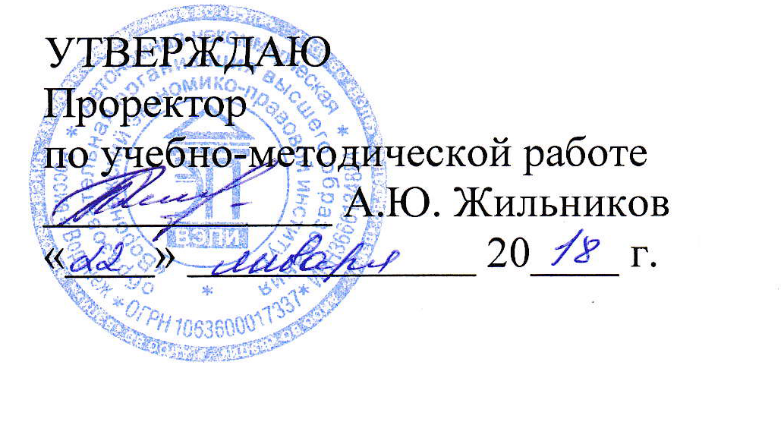 ФОНД ОЦЕНОЧНЫХ СРЕДСТВ ПО ДИСЦИПЛИНЕ (МОДУЛЮ)ФТД.В.01 Гражданское население в противодействии распространению идеологии терроризма(наименование дисциплины (модуля))	37.03.01 Психология	(код и наименование направления подготовки)Направленность (профиль) 	Психология		(наименование направленности (профиля))Квалификация выпускника 	Бакалавр		(наименование квалификации)Форма обучения 	Очная, заочная		(очная, очно-заочная, заочная)Рекомендован к использованию Филиалами АНОО ВО «ВЭПИ»	Воронеж 2018Фонд оценочных средств по дисциплине (модулю) рассмотрен и одобрен на заседании кафедры юриспруденции.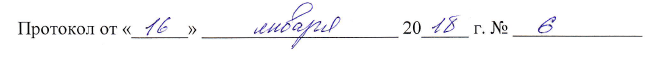 Протокол заседания от «_____» __________________ 20 ___ г. № 	Фонд оценочных средств по дисциплине (модулю) согласован со следующими представителями работодателей или их объединений, направление деятельности которых соответствует области профессиональной деятельности, к которой готовятся обучающиеся: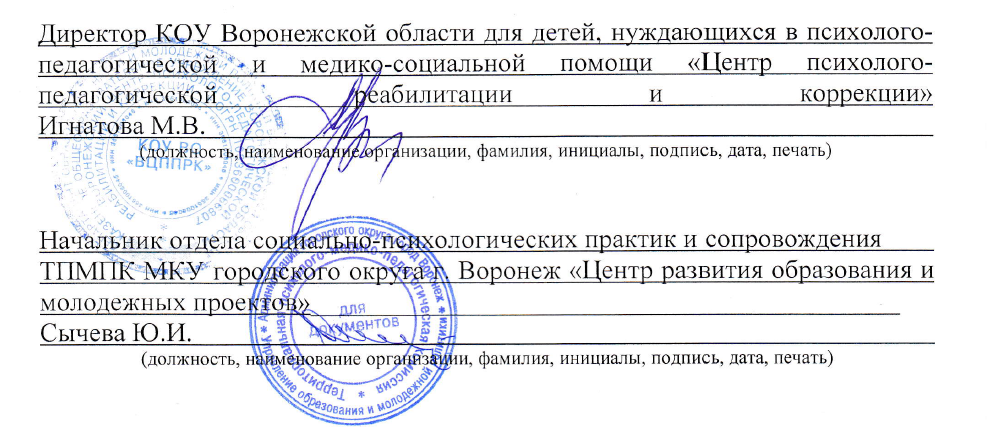 (должность, наименование организации, фамилия, инициалы, подпись, дата, печать)(должность, наименование организации, фамилия, инициалы, подпись, дата, печать)(должность, наименование организации, фамилия, инициалы, подпись, дата, печать)Заведующий кафедрой                                                             А.М. ГодовниковаРазработчики: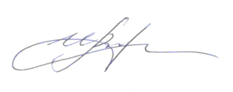 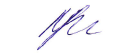 Доцент                                                                                          В.И. Иванов1. Перечень компетенций с указанием этапов их формирования в процессе освоения ОП ВОЦелью проведения дисциплины ФТД.В.01 Гражданское население в противодействии распространению идеологии терроризма является достижение следующих результатов обучения:В формировании данных компетенций также участвуют следующие дисциплины (модули), практики и ГИА образовательной программы 
(по семестрам (курсам) их изучения):- для очной формы обучения:- для заочной формы обучения:Этап дисциплины (модуля) ФТД.В.01 Гражданское население в противодействии распространению идеологии терроризма в формировании компетенций соответствует:- для очной формы обучения – 8 семестру;- для заочной формы обучения – 5 курсу.2. Показатели и критерии оценивания компетенций на различных этапах их формирования, шкалы оцениванияПоказателями оценивания компетенций являются следующие результаты обучения:Порядок оценки освоения обучающимися учебного материала определяется содержанием следующих разделов дисциплины (модуля):Критерии оценивания результатов обучения для текущего контроля успеваемости и промежуточной аттестации по дисциплине1. Критерии оценивания устного ответа:- зачтено – обучающийся дает четкие, грамотные развернутые ответы на поставленные вопросы, приводит примеры из реальной жизни; полно и обосновано отвечает на дополнительные вопросы; грамотно использует понятийный аппарат и профессиональную терминологию; демонстрирует знания, умения и навыки общекультурных и профессиональных компетенций.- не зачтено – не соответствует критериям «зачтено».2. Критерии оценивания выполнения реферата:- зачтено – тема раскрыта в полном объеме и автор свободно в ней ориентируется, последовательно и логично, материал актуален и разнообразен (проанализированы несколько различных источников), выводы аргументированы, обучающийся ответил на вопросы преподавателя и аудитории; демонстрирует знания, умения и навыки общекультурных и профессиональных компетенций.- не зачтено – не соответствует критериям «зачтено».3. Критерии оценивания ответа на зачете:«Зачтено» - знает основные этапы и ключевые события российской и мировой истории, закономерностей исторического процесса, политической организации общества, основных положений теории государства и права, их роль и функции в гражданском обществе и в сфере организации современного производства, основы безопасности жизнедеятельности; виды опасностей, способных причинить вред человеку и критерии их оценки, механизмы межличностного познания и понимания; условия эффективного общения; знает исторической терминологией и хронологией; навыками уважительного и бережного отношения к историческому наследию и культурным традициям, знанием своих обязанностей и возможных последствий за нарушением тех или иных правовых норм, навыками и способами оказания первой медицинской помощи в экстремальных ситуациях; навыками принятия оптимальных решений, минимизирующих негативное воздействие результатов человеческой деятельности на окружающую среду; опытом работы с действующими федеральными законами, нормативными и техническими документами, необходимыми для осуществления профессиональной деятельности, системой приемов и способов самопознания, саморазвития и развития собственной культуры общения.«Не зачтено» - не соответствует критериям «зачтено».3. Типовые контрольные задания или иные материалы, необходимые для оценки знаний, умений, навыков и (или) опыта деятельности, характеризующих этапы формирования компетенцийВопросы для устного опроса по дисциплине1.	Предыстория терроризма. 2.	Идейные основы европейского революционного террора. 3.	Первый теоретик терроризма (М. Робеспьер). 4.	Американский рок. Османская модель. «Белый» и «красный» террор в России.5.	Определение понятия «терроризм». 6.	Общая характеристика терроризма как идеологии насилия. 7.	Зарубежный опыт законодательного определения терроризма. 8.	Разновидности терроризма. 9.	Природа этнорелигиозного терроризма.10.	Сущность и идеология современного международного терроризма.11.	Международное сотрудничество в противодействии терроризму.12.	Глобальная контртеррористическая стратегия ООН. 13.	Международная стратегия противодействия идеологии терроризма в условиях глобализации. 14.	Международный опыт профилактики терроризма.Примерный перечень тем рефератов по дисциплинеСущность экстремизма и терроризма.Виды терроризма и террористических актов.Специфика религиозно-политического экстремизма.Международный экстремизм и терроризм.Влияние глобализации на рост экстремизма и терроризма.Терроризм как крайняя форма проявления экстремизма.Основные виды политического экстремизма.Этнорелигиозные корни современного экстремизма и терроризма.Деструктивность моральных норм экстремизма.Транснациональный характер экстремизма и терроризма.Религиозно-политический экстремизм в мире. Религиозно-политический экстремизм в России.Пропаганда экстремизма и терроризма в сети Интернет.Экстремизм и терроризм на Северном Кавказе. Экстремизм и терроризм как угроза безопасности России. Профилактика экстремизма и терроризма на Северном Кавказе.Религиозно-политический экстремизм в поликонфессиональном регионе.Экстремизм и терроризм в молодежной среде.Теоретико-правовые основы противодействия экстремизму и терроризму.Опыт противодействия экстремизму и терроризму в Европе.Список вопросов к зачету по дисциплине Предыстория терроризма. Идейные основы европейского революционного террора. Первый теоретик терроризма (М. Робеспьер). Политический террор. Истоки терроризма в России. Революционный террор в России (вторая треть XIX — начало XX вв.). Американский рок. Османская модель. «Белый» и «красный» террор в России.Определение понятия «терроризм». Общая характеристика терроризма как идеологии насилия. Зарубежный опыт законодательного определения терроризма. Причины и факторы современного терроризма. КоррупциякакодинизключевыхфактороввозникновенияидеологиитерроризмавсовременнойРоссии. Незаконнаямиграциякакоднаизглавныхпричинксенофобииимигрантофобии. Структурные элементы терроризма. Разновидности терроризма. Природа этнорелигиозного терроризма.Сущность и идеология современного международного терроризма. Международное сотрудничество в противодействии терроризму. Глобальная контртеррористическая стратегия ООН. Международная стратегия противодействия идеологии терроризма в условиях глобализации. Международный опыт профилактики терроризма.Идеология крайнего национализма (шовинизма). Идеология расизма. Идеология неонацизма. Идеология сепаратизма. Идеология ваххабизма. Общие негативные антиобщественные качества (антигуманизм, ставка на насилие и др.). Специфика преступных идеологий террористов. Особенности их лозунгов, методов «защиты» веры, этнонациональных прав, интересов личности. Региональные особенности распространения идеологии терроризма. Факторы, влияющие на формирование идеологии участников террористических групп и организаций, а также их пособников и сочувствующих. Понятие и сущность «молодежного экстремизма». Причины «молодежного экстремизма». Основные формы проявления «молодежного экстремизма». Правовые основы и принципы государственной политики в сфере противодействия терроризму. Особенности государственной политики по противодействию терроризму в современной России. Юридические и организационные аспекты профилактики терроризма и борьбы с ним, минимизации и (или) ликвидации последствий проявлений терроризма.Федеральный закон «О противодействии терроризму» от 6 марта 2006 года№ 35-ФЗ. Сущность основных понятий и терминов, применяемых в указанном законодательном акте. Сущность понятия «национальная безопасность». Стратегии национальной безопасности Российской Федерации до 2020 года. Концепциидолгосрочногосоциально-экономическогоразвитияРоссийскойФедерациинапериоддо 2020 года. Сущность понятия «общественная безопасность». Правовая основа обеспечения общественной безопасности в РФ. Концепция общественной безопасности в Российской Федерации от 20 ноября 2013 года. Терроризм как один из основных источников угроз общественной безопасности в современной России. Глобальное развитие информационных технологий. Двойственность роли информационно-коммуникационных технологий. Злоупотребление высокими технологиями как фактор возникновения кибертерроризма. Сущность понятий кибертерроризма. Противодействие кибертерроризму как важная государственная задача.Социально важные функции Интернета: коммуникативная; интегрирующая; актуализирующая; геополитическая; социальная. Способы использования террористами Интернета. Общая характеристики террористических сообществ в Интернете. Интернет как идеологическая площадка для пропаганды, вербовки сторонников террористов, а также потенциальных исполнителей актов террора. Компьютерные игры как способ вовлечения подростков и молодежи в террористическую деятельность при помощи Интернета. Сущность понятия «патриотизм». Основные характеристики. Патриотизм как положительный нравственный принцип и антипод шовинизма. Участие социальных институтов (государства, школы, СМИ, семьи и др.) в формировании патриотизма. Семья как основной социальный институт в сфере формирования патриотизма. Патриотизм – ключевой фактор идентичности и сопричастности обучающихся к истории Родины.Сущность понятия «толерантность». Общая характеристика и виды толерантности. Межнациональная толерантность и веротерпимость. «Зеркальная» межнациональная толерантность. Факторы, влияющие на формирование толерантности у обучающихся. Общечеловеческие ценности и права человека. Гармонизация общечеловеческих и национальных ценностей. Взаимоотношения в семье как фактор воспитания толерантности у подростков. 4. Методические материалы, определяющие процедуры оценивания знаний, умений, навыков и (или) опыта деятельности, характеризующих этапы формирования компетенцийПромежуточная аттестация обучающихся обеспечивает оценивание промежуточных и окончательных результатов обучения по дисциплине (модулю).Преподаватель доводит до сведения обучающихся на первом учебном занятии перечень вопросов, выносимых на промежуточную аттестацию, и критерии оценивания знаний, умений и навыков.Зачеты проводятся в день последнего в данном семестре занятия по соответствующей дисциплине (модулю) в соответствии с рабочей программой.Зачеты служат формой проверки освоения учебного материала дисциплины (модуля).Результаты сдачи зачета оцениваются по шкале: «зачтено», «не зачтено».В целях поощрения обучающихся за систематическую активную работу на учебных занятиях и на основании успешного прохождения текущего контроля и внутрисеместровой аттестации допускается выставление зачетной оценки без процедуры сдачи зачета.Зачеты принимаются преподавателями, ведущим занятия по дисциплине (модулю).Зачет проводится в устной форме. Преподаватель имеет право задавать дополнительные вопросы в соответствии с рабочей программой дисциплины (модуля).Во время зачета с разрешения преподавателя обучающийся может пользоваться справочниками, таблицами, инструкциями и другими материалами. Обучающийся при подготовке ответа ведет необходимые записи, которые предъявляет преподавателю. При отказе обучающегося от ответа в зачетно-экзаменационную ведомость проставляется оценка «не зачтено».Результаты зачета заносятся в зачетно-экзаменационную ведомость. Если обучающийся не явился на зачет, в ведомости напротив фамилии обучающегося делается запись «не явился». Неявка на зачет без уважительной причины приравнивается к оценке «не зачтено».В зачетную книжку выставляется соответствующая оценка, полученная обучающимся. Оценка «не зачтено» в зачетную книжку не ставится. Заполнение зачетной книжки до внесения соответствующей оценки в ведомость не разрешается. Прием зачета у обучающегося прекращается при нарушении им дисциплины, использовании неразрешенных материалов и средств мобильной связи. В этом случае обучающемуся в зачетно-экзаменационную ведомость проставляется оценка «не зачтено».В случае несогласия обучающегося с оценкой, выставленной на зачете, он имеет право подать апелляцию.5. Материалы для компьютерного тестирования обучающихся в рамках проведения контроля наличия у обучающихся сформированных результатов обучения по дисциплинеОбщие критерии оцениванияВариант 1Номер вопроса и проверка сформированной компетенцииКлюч ответовЗадание № 1Что называют политическим терроризмом?Ответ:1. борьбу за власть и устранение политических противников;2. требование террористов признать их веру и одновременно ослабить и уничтожить другие;3. устрашение тех, кто препятствует преступникам в получении материальных ценностей.Задание № 2Что называют информационным терроризмом?Ответ:1. террористические действия, осуществляющиеся с применением специальных программ-вирусов для вывода из строя или нарушения нормального функционирования компьютерной сети;2. террористические действия, осуществляющиеся с использованием источников СМИ в целях нагнетания негативной обстановки в обществе, разложения его на определенные группы;3. террористические действия, осуществляющиеся с использованием ядерных веществ и ядерных взрывных устройств.Задание № 3Какой из факторов возникновения и развития терроризма относится к политическим?Ответ:1. Отсутствие эффективной системы социальных гарантий населению;2. Явная и скрытая безработица значительной части трудового населения;3. Недостаточная эффективность противодействия правоохранительной системы террористическим угрозам.Задание № 4Что такое терроризм?Ответ:1. идеология насилия и практика воздействия на принятие решения органами государственной власти, органами местного самоуправления или международными организациями, связанные с устрашением населения или иными формами противоправных насильственных действий,2. приверженность крайним взглядам, методам действий (обычно в политике),3. мировоззрение, ставящее во главу мира определенную нацию (расу или народ) и ратующее за использование репрессивных мер по отношению к остальной части человечества.Задание № 5В истории какого государства впервые упоминается о государственном терроре?Ответ:1. в истории Рима;2. в истории Египта;3. в истории Вавилона.Задание № 6При каких политических режимах в государстве нет условий для развития терроризма?Ответ:1. в либеральных и демократических;2. в авторитарных и тоталитарных;3. в деспотических и либеральных.Задание № 7Главный способ финансирования террористической деятельности?Ответ:1. финансовая и материальная помощь со стороны коммерческих структур, находящихся под контролем криминальных групп;2. банковские вложения, криминальных групп;3. финансовая помощь зарубежных стран.Задание № 8Термины «терроризм» и «террор» стали широко употребляться со           времён:Ответ:1. английской буржуазной революции XVII в.;2. французской буржуазной революции 1789 г.;3. великой октябрьской социалистической революции в России в 1917г.Задание № 9Назовите орган управления или структурное подразделение министерств и ведомств Российской Федерации, задача которого - предупреждение, выявление и пресечение террористической деятельности с корыстными целями:Ответ:1. служба внешней разведки РФ;2. федеральная служба безопасности РФ;3. министерство обороны РФ.Задание № 10Деятельность органов государственной власти и органов местного самоуправления по предупреждению терроризма, в том числе по выявлению и последующему устранению причин и условий, способствующих совершению террористических актов (профилактика терроризма); выявлению, предупреждению, пресечению, раскрытию и расследованию террористического акта (борьба с терроризмом); минимизации и (или) ликвидации последствий проявлений терроризма это –Ответ:1. противодействие терроризму;2. предупреждение террористического акта;3. антитеррористическая деятельность.Задание № 11Выдвигаемые террористами политические требования в ходе ведения переговоров…Ответ:1. могут рассматриваться при условии согласования их с руководителем контртеррористической операции;2. не должны рассматриваться;3. должны рассматриваться.Задание № 12Комплексом специальных, оперативно-боевых, войсковых и иных мероприятий с применением боевой техники, оружия и специальных средств по пресечению террористического акта, обезвреживанию террористов, обеспечению безопасности физических лиц, организаций и учреждений, а также по минимизации последствий террористического акта называют:Ответ:1. контртеррористическую операцию;2. меры по предупреждению развития терроризма;3. предупреждение террористического акта.Задание № 13О каком понятии идет речь? Состояние защищенности здания, строения, сооружения, иного объекта, места массового пребывания людей, препятствующее совершению террористического акта.Ответ:1. контртеррористическая операция; 2. предупреждение террористического акта; 3. антитеррористическая защищенность объекта (территории). Задание № 14Осуществляет ли государство компенсационные выплаты физическим и юридическим лицам, которым был причинен ущерб в результате террористического акта?Ответ:	1. да;2. нет;3. нет однозначного ответа.Задание № 15Вред, причиненный при пресечении террористического акта правомерными действиями здоровью и имуществу лица, участвующего в террористическом акте, а также вред, вызванный смертью этого лица:Ответ:1. подлежит материальной компенсации;2. возмещению не подлежит;3. нет однозначного ответа.Задание № 16В соответствии с законодательством РФ за осуществление террористической деятельности следует:Ответ:1. неотвратимость наказания;2. ограничения по военной службе;3. смертная казнь.Задание № 17Кто организует работу по оказанию медицинской и иной помощи лицам, пострадавшим в результате террористического акта, совершенного на территории субъекта Российской Федерации, и лицам, участвующим в его пресечении, проведение аварийно-спасательных работ, восстановление нормального функционирования и экологической безопасности поврежденных или разрушенных объектов в случае совершения террористического акта на территории субъекта Российской Федерации:		Ответ:1. Президент РФ;2. высший исполнительный орган государственной власти субъекта Российской Федерации;2. высшее должностное лицо субъекта Российской Федерации.Задание № 18К понятию террористическая деятельность НЕ относится:Ответ:1. подстрекательство к террористическому акту;2. пропаганда идей терроризма, распространение материалов или информации, призывающих к осуществлению террористической деятельности либо обосновывающих или оправдывающих необходимость осуществления такой деятельности;	3. выявление, предупреждение, пресечение, раскрытие и расследование террористического акта (борьба с терроризмом).Задание № 19С какой целью образован Национальный антитеррористический комитет?Ответ:1. в целях совершенствования государственного управления в области противодействия терроризму;2. для разработки новых образцов вооружения и военной техники, применяемых в контртеррористических операциях;3. в целях проведения разведывательных операций по установлению мест нахождения террористических формирований.Задание № 20Образование НАК позволило направить усилия на решение триединой задачи по противодействию терроризму. Укажите их.Ответ:1. проведение разведывательных мероприятий, обеспечение специальных подразделений современным вооружением и техникой, подведение итогов контртеррористичских операций; 2. предупреждение, пресечение и ликвидация последствий террористических актов;Вариант 2Номер вопроса и проверка сформированной компетенцииКлюч ответовЗадание № 1Что называют криминальным терроризмом?Ответ:1. борьбу за власть и устранение политических противников;2. требование террористов признать их веру и одновременно ослабить и уничтожить другие;3. терроризм, проводящийся для устрашения противников из соперничающих преступных групп.Задание № 2Что называют кибернетическим терроризмом?Ответ:1. террористические действия, осуществляющиеся с применением специальных программ-вирусов для вывода из строя или нарушения нормального функционирования компьютерной сети;2. с использованием источников СМИ в целях нагнетания негативной обстановки в обществе, разложения его на определенные группы;3. террористические действия, осуществляющиеся с использованием ядерных веществ и ядерных взрывных устройств.Задание № 3Какой из перечисленных факторов возникновения и развития терроризма относится к экономическим?Ответ:1. отсутствие эффективной системы социальных гарантий населению;2. явная и скрытая безработица значительной части трудового населения;3. недостаточная эффективность противодействия правоохранительной системы террористическим угрозам.Задание № 4Что такое терроризм?Ответ:1. приверженность крайним взглядам, методам действий (обычно в политике);2. идеология насилия и практика воздействия на принятие решения органами государственной власти, органами местного самоуправления или международными организациями, связанные с устрашением населения или иными формами противоправных насильственных действий;3. мировоззрение, ставящее во главу мира определенную нацию (расу или народ) и ратующее за использование репрессивных мер по отношению к остальной части человечества.Задание № 5В истории какого государства впервые упоминается о государственном терроре?Ответ:1. в истории Египта;2. в истории Рима;3. в истории Вавилона.Задание № 6При каких политических режимах в государстве нет условий для развития терроризма?Ответ:1. в авторитарных и тоталитарных;2. в либеральных и демократических;3. в деспотических и либеральных.Задание № 7Какой закон устанавливает основные принципы противодействия терроризму, правовые и организационные основы профилактики терроризма и борьбы с ним, минимизации и (или) ликвидации последствий проявлений терроризма, а также правовые и организационные основы применения Вооруженных Сил Российской Федерации в борьбе с терроризмом?Ответ:1. ФЗ «О противодействии терроризму»;2. ФЗ «Антитеррористический закон РФ»;3. ФЗ «О безопасности».Задание № 8Термины «терроризм» и «террор» стали широко употребляться со           времён:Ответ:1. английской буржуазной революции XVII в.;2. французской буржуазной революции 1789 г.;3. нидерландской революции XVI в.Задание № 9Назовите орган управления или структурное подразделение министерств и ведомств Российской Федерации, задача которого - предупреждение, выявление и пресечение террористической деятельности с корыстными целями:Ответ:1. министерство внутренних дел РФ;2. служба внешней разведки РФ;3. федеральная служба безопасности РФ.Задание № 10Деятельность органов государственной власти и органов местного самоуправления по предупреждению терроризма, в том числе по выявлению и последующему устранению причин и условий, способствующих совершению террористических актов (профилактика терроризма); выявлению, предупреждению, пресечению, раскрытию и расследованию террористического акта (борьба с терроризмом); минимизации и (или) ликвидации последствий проявлений терроризма это-Ответ:1. предупреждение террористического акта; 2. антитеррористическая деятельность;3. противодействие терроризму. Задание № 11Лицам, оказывающим содействие в выявлении, предупреждении, пресечении, раскрытии и расследовании террористического акта, выявлении и задержании лиц, подготавливающих, совершающих или совершивших такой акт может (могут):Ответ:1. выплачиваться денежное вознаграждение;2. гарантироваться социальные льготы;3. сокращаться пенсионный возраст. Задание № 12Комплексом специальных, оперативно-боевых, войсковых и иных мероприятий с применением боевой техники, оружия и специальных средств по пресечению террористического акта, обезвреживанию террористов, обеспечению безопасности физических лиц, организаций и учреждений, а также по минимизации последствий террористического акта называют:Ответ:1. меры по предупреждению развития терроризма;2. контртеррористическую операцию;3. предупреждение террористического акта.Задание № 13О каком понятии идет речь? Состояние защищенности здания, строения, сооружения, иного объекта, места массового пребывания людей, препятствующее совершению террористического акта.Ответ:1. контртеррористическая операция; 2. антитеррористическая защищенность объекта (территории);2. предупреждение террористического акта. Задание № 14Компенсация морального вреда, причиненного в результате террористического акта:Ответ:1. осуществляется за счет лиц, его совершивших;2. осуществляется за  счет государства;3. не осуществляется.Задание № 15Возмещение вреда, причиненного при пресечении террористического акта правомерными действиями:Ответ:1. осуществляется за счет средств федерального бюджета в соответствии с законодательством РФ;2. не осуществляется;3. осуществляется за счет участников теракта.Задание № 16В соответствии с законодательством РФ за осуществление террористической деятельности следует:Ответ:1. неотвратимость наказания;2. ограничения по военной службе; 3. смертная казнь.Задание № 17Кто организует работу по оказанию медицинской и иной помощи лицам, пострадавшим в результате террористического акта, совершенного на территории субъекта Российской Федерации, и лицам, участвующим в его пресечении, проведение аварийно-спасательных работ, восстановление нормального функционирования и экологической безопасности поврежденных или разрушенных объектов в случае совершения террористического акта на территории субъекта Российской Федерации:Ответ:1. высший исполнительный орган государственной власти субъекта Российской Федерации;2. Правительство РФ;3. высшее должностное лицо субъекта Российской Федерации.Задание № 18К понятию террористическая деятельность НЕ относится:Ответ:1. выявление, предупреждение, пресечение, раскрытие и расследование террористического акта (борьба с терроризмом);2. подстрекательство к террористическому акту; 3. информационное или иное пособничество в планировании, подготовке или реализации террористического акта. Задание № 19В составе Национального антитеррористического комитета для организации планирования сил и средств по борьбе с терроризмом был образованОтвет:1. генеральный оперативный штаб;2. федеральный оперативный штаб;3. отдел быстрого реагирования. Задание № 20Образование НАК позволило направить усилия на решение триединой задачи по противодействию терроризму. Укажите их.Ответ:1. проведение разведывательных мероприятий, обеспечение специальных подразделений современным вооружением и техникой, подведение итогов контртеррористичских операций;2. принятие новых нормативно-правовых актов по противодействию терроризму, организация космической разведки, охрана важных государственных объектов;3. предупреждение, пресечение и ликвидация последствий террористических актов. Вариант 3Номер вопроса и проверка сформированной компетенцииКлюч ответовЗадание № 1Что называют религиозным терроризмом?Ответ:1. борьбу за власть и устранение политических противников;2. требование террористов признать их веру и одновременно ослабить и уничтожить другие;3. устрашение тех, кто препятствует преступникам в получении материальных ценностей.Задание № 2Что называют экономическим терроризмом?Ответ:1. террористические действия, осуществляющиеся с применением специальных программ-вирусов для вывода из строя или нарушения нормального функционирования компьютерной сети;2. террористические действия, осуществляющиеся с целью дестабилизации экономики и финансовой сферы субъекта террористического акта;3. террористические действия, осуществляющиеся с использованием ядерных веществ и ядерных взрывных устройств.Задание № 3Какой из факторов возникновения и развития терроризма относится к социальным?Ответ:1. снижение духовных, нравственных, моральных, патриотических качеств и культурного уровня населения;2. явная и скрытая безработица значительной части трудового населения;3. недостаточная эффективность противодействия правоохранительной системы террористическим угрозам.Задание № 4 Что такое терроризм?Ответ:1. идеология насилия и практика воздействия на принятие решения органами государственной власти, органами местного самоуправления или международными организациями, связанные с устрашением населения или иными формами противоправных насильственных действий;2. приверженность крайним взглядам, методам действий (обычно в политике);3. мировоззрение, ставящее во главу мира определенную нацию (расу или народ) и ратующее за использование репрессивных мер по отношению к остальной части человечества.Задание № 5В истории какого государства впервые упоминается о государственном терроре?Ответ:1. в истории Рима;2. в истории Египта;3. в истории Вавилона.Задание № 6При каких политических режимах в государстве нет условий для развития терроризма?Ответ:1. в деспотических и либеральных;2. в либеральных и демократических;3. в авторитарных и тоталитарных. Задание № 7Главный способ финансирования террористической деятельности?Ответ:1. банковские вложения, криминальных групп;2. финансовая и материальная помощь со стороны коммерческих структур, находящихся под контролем криминальных групп; 3. финансовая помощь зарубежных стран.Задание № 8Термины «терроризм» и «террор» стали широко употребляться совремён:Ответ:1. великой октябрьской социалистической революции в России в     1917 г.;2. нидерландской революции XVI в.;3. французской буржуазной революции 1789 г.Задание № 9Назовите орган управления или структурное подразделение министерств и ведомств Российской Федерации, задача которого - предупреждение, выявление и пресечение террористической деятельности с корыстными целями:Ответ:1. Федеральная служба безопасности РФ;2. министерство обороны РФ;3. служба внешней разведки РФ.Задание № 10Деятельность органов государственной власти и органов местного самоуправления по предупреждению терроризма, в том числе по выявлению и последующему устранению причин и условий, способствующих совершению террористических актов (профилактика терроризма); выявлению, предупреждению, пресечению, раскрытию и расследованию террористического акта (борьба с терроризмом); минимизации и (или) ликвидации последствий проявлений терроризма.Ответ:1. предупреждение террористического акта;2. противодействие терроризму; 3. антитеррористическая деятельность.Задание № 11Лицам, оказывающим содействие в выявлении, предупреждении, пресечении, раскрытии и расследовании террористического акта, выявлении и задержании лиц, подготавливающих, совершающих или совершивших такой акт может (могут):Ответ:1. выплачиваться денежное вознаграждение;2. гарантироваться социальные льготы;3. сокращаться пенсионный возраст. Задание № 12Комплексом специальных, оперативно-боевых, войсковых и иных мероприятий с применением боевой техники, оружия и специальных средств по пресечению террористического акта, обезвреживанию террористов, обеспечению безопасности физических лиц, организаций и учреждений, а также по минимизации последствий террористического акта называют:Ответ:1. контртеррористическую операцию;2. меры по предупреждению развития терроризма;3. предупреждение террористического акта.Задание № 13Что относится к одной из организационных основ противодействия терроризму Президента Российской Федерации:Ответ:1. организация разработки и осуществления мер по предупреждению терроризма и минимизацию и (или) ликвидацию последствий проявлений терроризма;2. организация реализации государственной политики в области противодействия терроризму на территории субъекта Российской Федерации;3. определение основных направлений государственной политики в области противодействия терроризму.Задание № 14Компенсация морального вреда, причиненного в результате террористического акта:Ответ:1. осуществляется за счет лиц, его совершивших;2. осуществляется за  счет государства;3. не осуществляется.Задание № 15Вред, причиненный при пресечении террористического акта правомерными действиями здоровью и имуществу лица, участвующего в террористическом акте, а также вред, вызванный смертью этого лица:Ответ:1. возмещению не подлежит;2. подлежит материальной компенсации;3. нет однозначного ответа.Задание № 16В соответствии с законодательством РФ за осуществление террористической деятельности следует:Ответ:1. ограничения по военной службе;2. неотвратимость наказания;3. смертная казнь.Задание № 17Кто организует работу по оказанию медицинской и иной помощи лицам, пострадавшим в результате террористического акта, совершенного на территории субъекта Российской Федерации, и лицам, участвующим в его пресечении, проведение аварийно-спасательных работ, восстановление нормального функционирования и экологической безопасности поврежденных или разрушенных объектов в случае совершения террористического акта на территории субъекта Российской Федерации:		Ответ:1. высший исполнительный орган государственной власти субъекта Российской Федерации;2. Президент РФ;3. высшее должностное лицо субъекта Российской Федерации.Задание № 18К понятию террористическая деятельность НЕ относится:1. подстрекательство к террористическому акту;2. информационное или иное пособничество в планировании, подготовке или реализации террористического акта;3. выявление, предупреждение, пресечение, раскрытие и расследование террористического акта (борьба с терроризмом).Задание № 19В составе Национального антитеррористического комитета для организации планирования сил и средств по борьбе с терроризмом был образован:Ответ:1. федеральный оперативный штаб;2. отдел быстрого реагирования;3. федеральный командный штаб.Задание № 20Образование НАК позволило направить усилия на решение триединой задачи по противодействию терроризму. Укажите их.Ответ:1. проведение разведывательных мероприятий, обеспечение специальных подразделений современным вооружением и техникой, подведение итогов контртеррористичских операций;2. предупреждение, пресечение и ликвидация последствий террористических актов;3. предупреждение террористических актов, оборона важных государственных объектов от актов терроризма, разработка образцов специальной формы одежды для спецподразделений.Вариант 4Номер вопроса и проверка сформированной компетенцииКлюч ответовЗадание № 1Что называют политическим терроризмом?Ответ:1. устрашение тех, кто препятствует преступникам в получении материальных ценностей;2. требование террористов признать их веру и одновременно ослабить и уничтожить другие;3. борьбу за власть и устранение политических противников.Задание № 2Что называют экономическим терроризмом?Ответ:1. террористические действия, осуществляющиеся с применением специальных программ-вирусов для вывода из строя или нарушения нормального функционирования компьютерной сети;2. террористические действия, осуществляющиеся с использованием генерирующих установок мощного электромагнитного излучения, воздействующих как на людей, так и на определенные технологические системы объектов инфраструктуры;3. террористические действия, осуществляющиеся с использованием ядерных веществ и ядерных взрывных устройств.Задание № 3Какой из факторов возникновения и развития терроризма относится к этнонациональным?Ответ:1. снижение духовных, нравственных, моральных, патриотических качеств и культурного уровня населения;2. деятельность радикальных, экстремистских националистических организаций, движений и лидеров, подталкивающих население на противоправные действия;3. недостаточная эффективность противодействия правоохранительной системы террористическим угрозам.Задание № 4Что такое терроризм?Ответ:1. мировоззрение, ставящее во главу мира определенную нацию (расу или народ) и ратующее за использование репрессивных мер по отношению к остальной части человечества;2. приверженность крайним взглядам, методам действий (обычно в политике);3. идеология насилия и практика воздействия на принятие решения органами государственной власти, органами местного самоуправления или международными организациями, связанные с устрашением населения или иными формами противоправных насильственных действий.Задание № 5В истории какого государства впервые упоминается о государственном терроре?Ответ:1. в истории Вавилона;2. в истории Египта;3. в истории Рима.Задание № 6При каких политических режимах в государстве нет условий для развития терроризма?Ответ:1. в авторитарных и тоталитарных;2. в деспотических и либеральных;3. в либеральных и демократических.Задание № 7Какой закон устанавливает основные принципы противодействия терроризму, правовые и организационные основы профилактики терроризма и борьбы с ним, минимизации и (или) ликвидации последствий проявлений терроризма, а также правовые и организационные основы применения Вооруженных Сил Российской Федерации в борьбе с терроризмом?Ответ:1. ФЗ «Антитеррористический закон РФ»; 2. ФЗ «О противодействии терроризму»;3. ФЗ «О безопасности».Задание № 8Термины «терроризм» и «террор» стали  широко употребляться совремён:Ответ:1. Французской буржуазной революции 1789 г.;2. Великой октябрьской социалистической революции в России в 1917 г.;3. Нидерландской революции XVI в.Задание № 9Назовите орган управления или структурное подразделение министерств и ведомств Российской Федерации, задача которого - предупреждение, выявление и пресечение террористической деятельности с корыстными целями:Ответ:1. Министерство обороны РФ;2. Федеральная служба безопасности РФ;3. Министерство внутренних дел РФ.Задание № 10Деятельность органов государственной власти и органов местного самоуправления по предупреждению терроризма, в том числе по выявлению и последующему устранению причин и условий, способствующих совершению террористических актов (профилактика терроризма); выявлению, предупреждению, пресечению, раскрытию и расследованию террористического акта (борьба с терроризмом); минимизации и (или) ликвидации последствий проявлений терроризма это-Ответ:1. противодействие терроризму;2. антитеррористическая деятельность; 3. предупреждение террористического акта. Задание № 11Выдвигаемые террористами политические требования в ходе ведения переговоров…Ответ:1. не должны рассматриваться;2. могут рассматриваться при условии согласования их с руководителем контртеррористической операции;3. должны рассматриваться.Задание № 12Комплексом специальных, оперативно-боевых, войсковых и иных мероприятий с применением боевой техники, оружия и специальных средств по пресечению террористического акта, обезвреживанию террористов, обеспечению безопасности физических лиц, организаций и учреждений, а также по минимизации последствий террористического акта называют:Ответ:1. меры по предупреждению развития терроризма;2. предупреждение террористического акта;3. контртеррористическую операцию.Задание № 13Что относится к одной из организационных основ противодействия терроризму Президента Российской Федерации:Ответ:1. определение основных направлений государственной политики в области противодействия терроризму; 2. организация разработки и осуществления мер по предупреждению терроризма и минимизацию и (или) ликвидацию последствий проявлений терроризма;3. организация реализации государственной политики в области противодействия терроризму на территории субъекта Российской Федерации.Задание № 14Осуществляет ли государство компенсационные выплаты физическим и юридическим лицам, которым был причинен ущерб в результате террористического акта?Ответ:1. да;2. нет;3. нет однозначного ответа.Задание № 15Возмещение вреда, причиненного при пресечении террористического акта правомерными действиями:Ответ:1. осуществляется за счет средств федерального бюджета в соответствии с законодательством РФ;2. не осуществляется;3. осуществляется за счет участников теракта.Задание № 16В соответствии с законодательством РФ за осуществление террористической деятельности следует:Ответ:1. ограничения по военной службе;2. смертная казнь;3. неотвратимость наказания. Задание № 17Кто организует работу по оказанию медицинской и иной помощи лицам, пострадавшим в результате террористического акта, совершенного на территории субъекта Российской Федерации, и лицам, участвующим в его пресечении, проведение аварийно-спасательных работ, восстановление нормального функционирования и экологической безопасности поврежденных или разрушенных объектов в случае совершения террористического акта на территории субъекта Российской Федерации:	Ответ:1. высшее должностное лицо субъекта Российской Федерации;2. Президент РФ;3. высший исполнительный орган государственной власти субъекта Российской Федерации. Задание № 18К понятию террористическая деятельность НЕ относится:Ответ:1. подстрекательство к террористическому акту;2. выявление, предупреждение, пресечение, раскрытие и расследование террористического акта (борьба с терроризмом);3. информационное или иное пособничество в планировании, подготовке или реализации террористического акта. Задание № 19С какой целью образован Национальный антитеррористический комитет?Ответ:1. в целях совершенствования государственного управления в области противодействия терроризму; 2. для разработки новых образцов вооружения и военной техники, применяемых в контртеррористических операциях; 3. в целях проведения разведывательных операций по установлению мест нахождения террористических формирований.Задание № 20Образование НАК позволило направить усилия на решение триединой задачи по противодействию терроризму. Укажите их.Ответ:1. проведение разведывательных мероприятий, обеспечение специальных подразделений современным вооружением и техникой, подведение итогов контртеррористичских операций, 2. принятие новых нормативно-правовых актов по противодействию терроризму, организация космической разведки, охрана важных государственных объектов предупреждение, 3. предупреждение, пресечение и ликвидация последствий террористических актов. Код компетенцииНаименование компетенцииОК-2     способностью анализировать основные этапы и закономерности исторического развития общества для формирования гражданской позицииОК-4     способностью использовать основы правовых знаний в различных сферах жизнедеятельностиОК-9     способностью использовать приемы первой помощи, методы защиты в условиях чрезвычайных ситуацийПК-12способностью к просветительской деятельности среди населения с целью повышения уровня психологической культуры обществаНаименование дисциплин (модулей), практик, ГИАЭтапы формирования компетенций по семестрам изученияЭтапы формирования компетенций по семестрам изученияЭтапы формирования компетенций по семестрам изученияЭтапы формирования компетенций по семестрам изученияЭтапы формирования компетенций по семестрам изученияЭтапы формирования компетенций по семестрам изученияЭтапы формирования компетенций по семестрам изученияЭтапы формирования компетенций по семестрам изученияНаименование дисциплин (модулей), практик, ГИА1 сем.2 сем.3 сем.4 сем.5 сем.6 сем.7 сем.8 сем.ИсторияОК-2АнтропологияОК-2Политическая психологияОК-2Производственная практика (педагогическая практика)ОК-2Защита выпускной квалификационной работы, включая подготовку к процедуре защиты и процедуру защитыОК-2Основы правовой грамотностиОК-4ОК-4Психология социальной работыОК-4Учебная практика (практика по получению первичных профессиональных умений и навыков)ОК-4Производственная практика (практика по получению профессиональных умений и опыта профессиональной деятельности)ОК-4Производственная практика (педагогическая практика)ОК-4Производственная практика (преддипломная практика)ОК-4Защита выпускной квалификационной работы, включая подготовку к процедуре защиты и процедуру защитыОК-4Права человекаОК-4Безопасность жизнедеятельностиОК-9Физиология ВНД и ССОК-9Учебная практика (практика по получению первичных профессиональных умений и навыков)ОК-9Производственная практика (научно-исследовательская работа)ОК-9Производственная практика (практика по получению профессиональных умений и опыта профессиональной деятельности)ОК-9Производственная практика (педагогическая практика)ОК-9Производственная практика (преддипломная практика)ОК-9Защита выпускной квалификационной работы, включая подготовку к процедуре защиты и процедуру защитыОК-9Социальная психологияПК-12ПК-12Методика преподавания психологииПК-12КонфликтологияПК-12АнтропологияПК-12Психология группПК-12Психология массовидных явленийПК-12Производственная практика (педагогическая практика)ПК-12Производственная практика (преддипломная практика)ПК-12Подготовка к сдаче и сдача государственного экзаменаПК-12Подготовка публичной защиты ВКРПК-12Наименование дисциплин (модулей), практик, ГИАЭтапы формирования компетенций по курсам изученияЭтапы формирования компетенций по курсам изученияЭтапы формирования компетенций по курсам изученияЭтапы формирования компетенций по курсам изученияЭтапы формирования компетенций по курсам изученияНаименование дисциплин (модулей), практик, ГИА1 курс2 курс3 курс4 курс5 курсИсторияОК-2АнтропологияОК-2Политическая психологияОК-2Производственная практика (педагогическая практика)ОК-2Защита выпускной квалификационной работы, включая подготовку к процедуре защиты и процедуру защитыОК-2Основы правовой грамотностиОК-4Психология социальной работыОК-4Учебная практика (практика по получению первичных профессиональных умений и навыков)ОК-4Производственная практика (практика по получению профессиональных умений и опыта профессиональной деятельности)ОК-4Производственная практика (педагогическая практика)ОК-4Производственная практика (преддипломная практика)ОК-4Защита выпускной квалификационной работы, включая подготовку к процедуре защиты и процедуру защитыОК-4Права человекаОК-4Безопасность жизнедеятельностиОК-9Физиология ВНД и ССОК-9Учебная практика (практика по получению первичных профессиональных умений и навыков)ОК-9Производственная практика (научно-исследовательская работа)ОК-9Производственная практика (практика по получению профессиональных умений и опыта профессиональной деятельности)ОК-9Производственная практика (педагогическая практика)ОК-9Производственная практика (преддипломная практика)ОК-9Защита выпускной квалификационной работы, включая подготовку к процедуре защиты и процедуру защитыОК-9Социальная психологияПК-12Методика преподавания психологииПК-12КонфликтологияПК-12АнтропологияПК-12Психология группПК-12Психология массовидных явленийПК-12Производственная практика (педагогическая практика)ПК-12Производственная практика (преддипломная практика)ПК-12Подготовка к сдаче и сдача государственного экзаменаПК-12Подготовка публичной защиты ВКРПК-12Код компетенцииПланируемые результаты обучения (показатели)ОК-2Знать: основные этапы и ключевые события российской и мировой истории; движущие силы и закономерности исторического процесса; место человека в историческом процессе, политической организации обществаУметь: извлекать уроки из исторических событий и на их основе принимать осознанные решенияВладеть: навыками уважительного и бережного отношения к историческому наследию и культурным традициямОК-4Знать: основы права в различных сферах жизнедеятельности.Уметь: применять нормативно-правовые документы для грамотного использования и защиты своих прав и интересов.Владеть: навыками правовых знаний в различных сферах жизнедеятельности.ОК-9Знать: основы безопасности жизнедеятельностиУметь: действовать в экстремальных и чрезвычайных ситуациях, применять основные способы выживания.Владеть: навыками и способами оказания первой медицинской помощи в экстремальных ситуациях, методами защиты в условиях чрезвычайных ситуаций.ПК-12Знать: механизмы межличностного познания и понимания; условия эффективного общения.Уметь: создавать условия для эффективного общения. Владеть: системой приемов и способов ведения просветительской деятельности среди населения№ 
п/пНаименование раздела дисциплины (модуля)Компетенции (части компетенций)Критерии оцениванияОценочные средства текущего контроля успеваемостиШкала оценивания1Раздел 1. Сущность современного терроризма, идеология, типология и его крайняя общественная опасностьОК-2ОК-4ОК-9ПК-12Знать: Предыстория терроризма. Определение понятия «терроризм». Общая характеристика терроризма как идеологии насилия. Зарубежный опыт законодательного определения терроризма. Разновидности терроризма. Природа этнорелигиозного терроризма. Сущность и идеология современного международного терроризма. Международное сотрудничество в противодействии терроризму. Глобальная контртеррористическая стратегия ООН.Уметь: оперировать основными понятиями о терроризмеВладеть: навыками определения идеологии терроризмаУстный опрос, реферат«Зачтено» «Не зачтено»2Раздел 2. Формирование антитеррористической идеологии как фактор общественной безопасности в современной РоссииОК-2ОК-4ПК-12Знать: Правовые основы и принципы государственной политики в сфере противодействия терроризму. Особенности государственной политики по противодействию терроризму в современной России. Сущность понятия «национальная безопасность». Стратегии национальной безопасности Российской Федерации до 2020 года. Сущность понятия «патриотизм». Основные характеристики. Патриотизм как положительный нравственный принцип и антипод шовинизма.Уметь: оперировать основными положениями по борьбе с терроризмомВладеть: навыками определения механизма правового регулирования и противодействия терроризмуУстный опрос, реферат«Зачтено» «Не зачтено»ИТОГОИТОГОИТОГОФорма контроляОценочные средства промежуточной аттестацииШкала оцениванияИТОГОИТОГОИТОГОзачетустный ответ«Зачтено» «Не зачтено»№ п/пПроцент правильных ответовОценка186 % – 100 %5 («отлично»)270 % – 85 %4 («хорошо)351 % – 69 %3 (удовлетворительно)450 % и менее2 (неудовлетворительно)№ вопросаКод компетенции№ вопросаКод компетенции№ вопросаКод компетенции№ вопросаКод компетенции1ОК-2 ОК-46ОК-2 ОК-411ОК-4 ОК-9 ПК-1216ОК-42ОК-4 ПК-127ОК-412ОК-4 ОК-9 ПК-1217ОК-4 ОК-93ОК-48ОК-2 ОК-413ОК-4 ОК-918ОК-44ОК-49ОК-2 ОК-414ОК-4 ОК-9 ПК-1219ОК-4 ПК-125ОК-2 ОК-410ОК-2 ОК-415ОК-4 ОК-9 ПК-1220ОК-4 ПК-12№ вопросаВерный ответ№ вопросаВерный ответ№ вопросаВерный ответ№ вопросаВерный ответ111621121622271121173338213318441921411955110115220№ вопросаКод компетенции№ вопросаКод компетенции№ вопросаКод компетенции№ вопросаКод компетенции1ОК-46ОК-2 ОК-411ОК-4 ОК-9 ПК-1216ОК-42ОК-4 ПК-127ОК-412ОК-4 ОК-9 ПК-1217ОК-4 ОК-93ОК-48ОК-2 ОК-413ОК-4 ОК-918ОК-44ОК-49ОК-2 ОК-414ОК-4 ОК-9 ПК-1219ОК-4 ПК-125ОК-2 ОК-410ОК-2 ОК-415ОК-4 ОК-9 ПК-1220ОК-4 ПК-12№ вопросаВерный ответ№ вопросаВерный ответ№ вопросаВерный ответ№ вопросаВерный ответ136111116121711221713282132181429314119252103151203№ вопросаКод компетенции№ вопросаКод компетенции№ вопросаКод компетенции№ вопросаКод компетенции1ОК-2 ОК-46ОК-2 ОК-411ОК-4 ОК-9 ПК-1216ОК-42ОК-2 ОК-47ОК-412ОК-4 ОК-9 ПК-1217ОК-4 ОК-93ОК-48ОК-2 ОК-413ОК-4 ОК-918ОК-44ОК-49ОК-2 ОК-414ОК-4 ОК-9 ПК-1219ОК-4 ПК-125ОК-2 ОК-410ОК-2 ОК-415ОК-4 ОК-9 ПК-1220ОК-4 ПК-12№ вопросаВерный ответ№ вопросаВерный ответ№ вопросаВерный ответ№ вопросаВерный ответ126311116222721211713183133183419114119151102151202№ вопросаКод компетенции№ вопросаКод компетенции№ вопросаКод компетенции№ вопросаКод компетенции1ОК-2 ОК-46ОК-2 ОК-411ОК-4 ОК-9 ПК-1216ОК-42ОК-2 ОК-47ОК-412ОК-4 ОК-9 ПК-1217ОК-4 ОК-93ОК-48ОК-2 ОК-413ОК-4 ОК-918ОК-44ОК-49ОК-2 ОК-414ОК-4 ОК-9 ПК-1219ОК-4 ПК-125ОК-2 ОК-410ОК-2 ОК-415ОК-4 ОК-9 ПК-1220ОК-4 ПК-12№ вопросаВерный ответ№ вопросаВерный ответ№ вопросаВерный ответ№ вопросаВерный ответ136111116322721231733281131182439214119153101151203